ДОМЛУКМЯЧКОТЗадание на повторение: чтение 22.09.2020ЛУК КОТ ДОМ МЯЧ …   …    …    …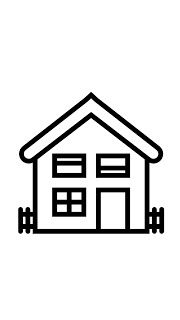 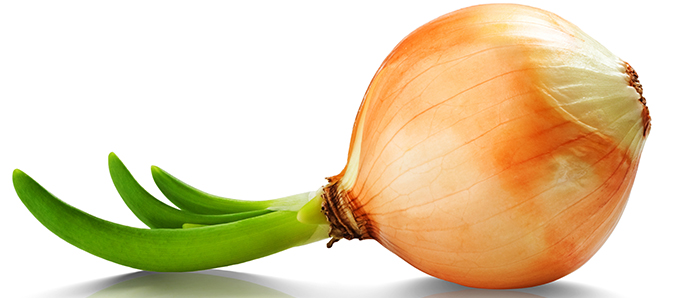 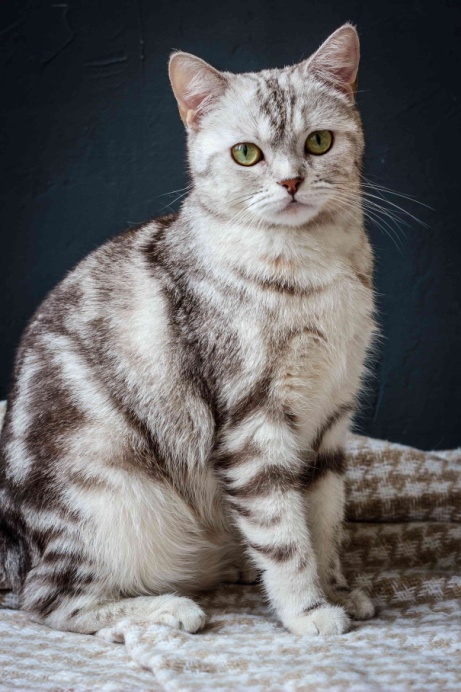 ДОМ  КОТ ЛУК  МЯЧ ДОМ  